Census Blocks Funded by Final Alternative Connect America Cost ModelWorking with the Census Block ListWhen the list of census blocks funded by the final Alternative Connect America Cost Model (https://www.fcc.gov/general/rate-return-resources#model) is downloaded and opened directly in Microsoft Excel by double-clicking the filename, the Census Block ID (CBFIPS) may appear as scientific notation rather than a text field (1.0100102e+11 rather than 010010201001).  This issue is due to Excel treating data as “general” format.  The preferred method for opening the census block list is to import it in Excel as a “text” format.  The step-by-step process for importing the census block list is described below.Step One: Save and download the List of Census Blocks Funded by Final Alternative Connect America Cost Model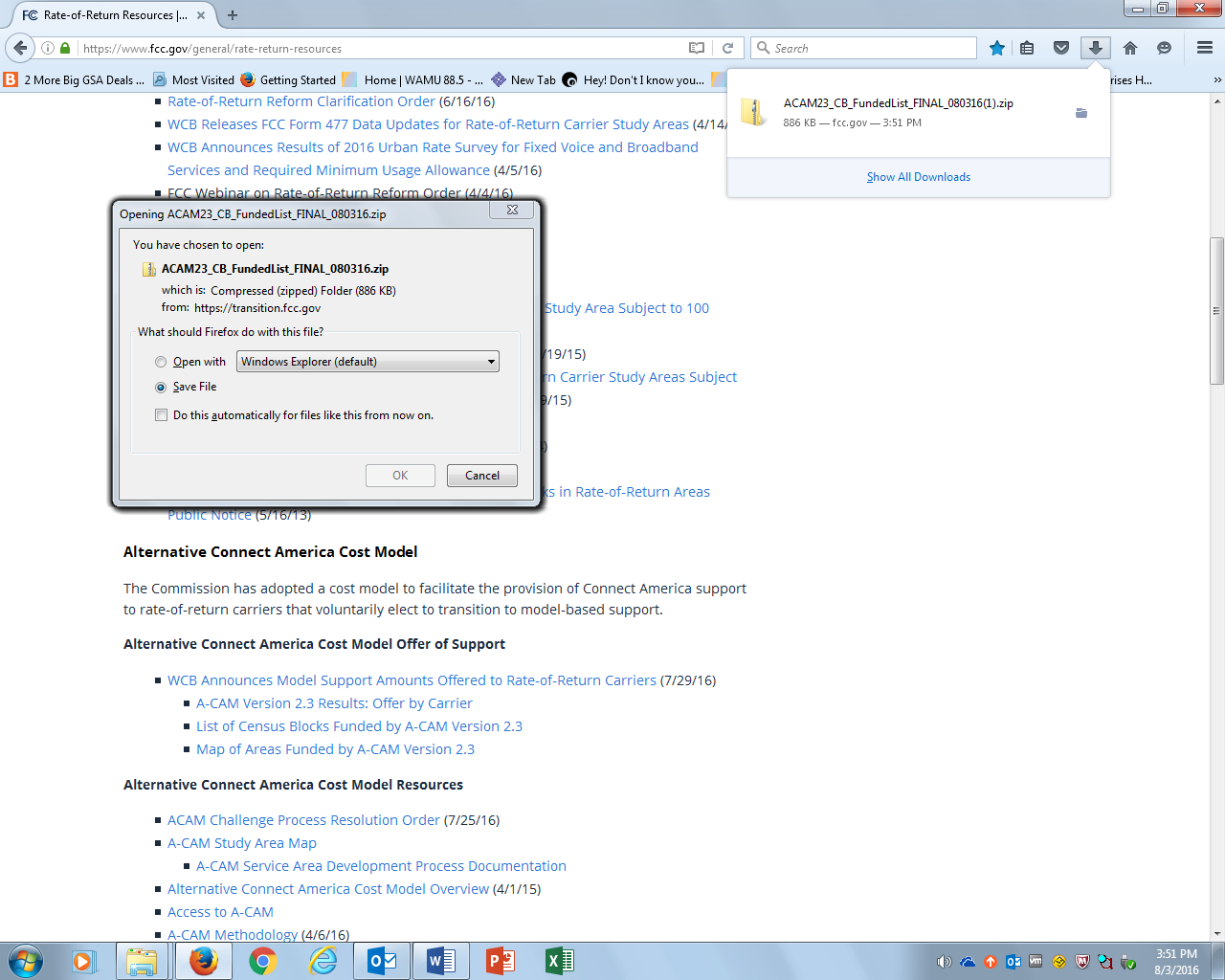 Step Two: Unzip ACAM23_CBFundedlist_Final 080316.zip 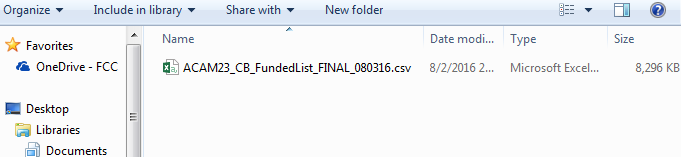 Step Three: Open Excel and Click on the Data Tab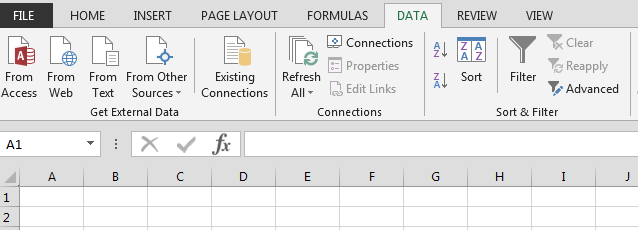 Step Four: Select “From Text”Step Five: Import the Census Block ListStep Six: Follow the Text Import Wizard        In step one, select “Delimited” under the file type.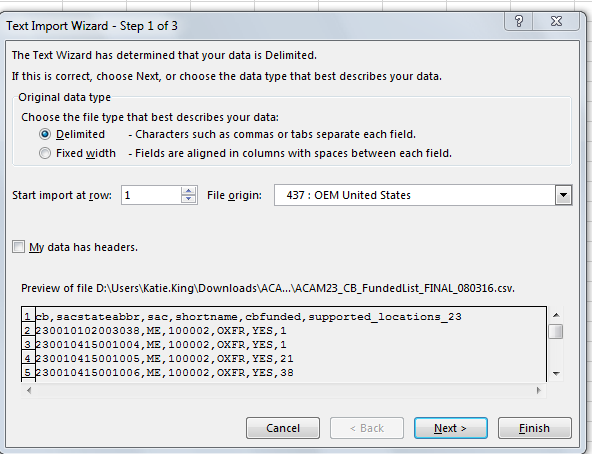 In step two, select “Comma” as the Delimiter.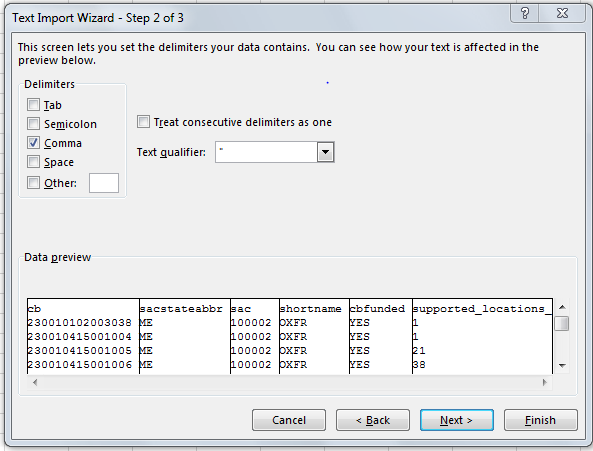 In step three, highlight the CB column, select “Text” as the Column data format, and click Finish.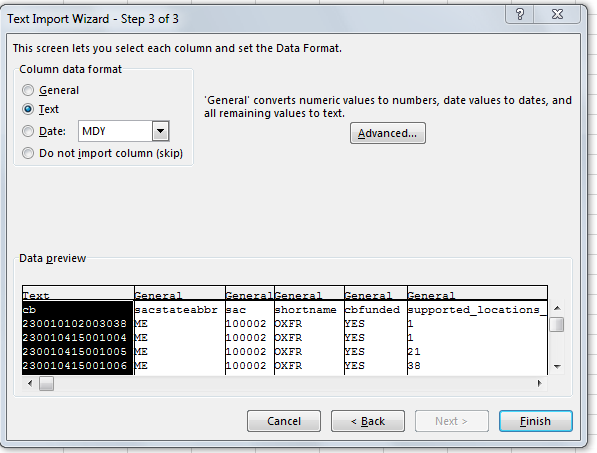 Select how you want to view data.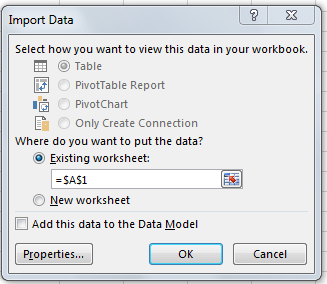 Step Seven: The census block list is formatted properly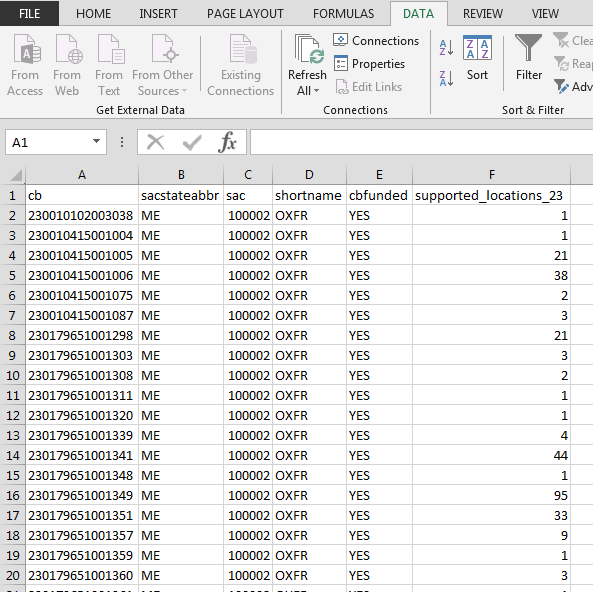 